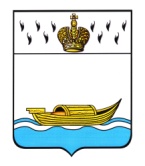 ДУМА ВЫШНЕВОЛОЦКОГО ГОРОДСКОГО ОКРУГАРЕШЕНИЕот 13.11.2019 			            № 55О внесении изменений в решение Думы Вышневолоцкого городского округа от 26.09.2019 № 5В соответствии с пунктом 2 части 4 статьи 36, частью 5 статьи 43  Федерального закона от 06.10.2003 № 131-ФЗ «Об общих принципах организации местного самоуправления в Российской Федерации»,  руководствуясь принципом непрерывности осуществления функций выборной публичной власти, в целях недопущения нарушения конституционных прав граждан – жителей муниципального образования Вышневолоцкий городской округ Тверской области,  Дума Вышневолоцкого городского округа решила:1. Внести в решение Думы Вышневолоцкого городского округа от 26.09.2019 № 5 «О наделении Председателя Думы Вышневолоцкого городского округа полномочиями по подписанию и опубликованию нормативных правовых актов Думы Вышневолоцкого городского округа» (далее – Решение) следующие изменения:а) наименование Решения изложить в следующей редакции: «О подписании правовых актов Думы Вышневолоцкого городского округа»; б) пункт 1 Решения изложить в следующей редакции:«1. Подписание нормативных правовых актов Думы Вышневолоцкого городского округа до вступления в должность Главы Вышневолоцкого городского округа осуществляет исполняющий обязанности Главы города Вышний Волочек.Подписание всех правовых актов Думы Вышневолоцкого городского округа осуществляет Председатель Думы Вышневолоцкого городского округа.».2. Настоящее решение вступает в силу со дня его принятия, подлежит официальному опубликованию в газете Вышневолоцкая правда» и размещению на официальном сайте города Вышний Волочек в информационно - телекоммуникационной сети «Интернет».И.о. Главы города                                                                                   Н.П. РощинаПредседатель Думы Вышневолоцкого городского округа                                                   Н.Н. Адров